SADDAM		Email: saddam20294@gmail.comContact No: +91 8279678512Career objective Seeking a challenging position in dynamic environment, that focuses on building new innovative ideas to deal with present situations while achieving personnel and Company goal.Academic qualificationProject ProfileProject Title :      Travel & Tourism Management System      Duration	    : 	 4 Months (August 2015 to Nov2015)     Company      : 	 As part of curriculum of MCA     Technology   :        Front-End: ASP.NET; Back-End: SQL 2008Project Title :       Common Market Place (CMP)      Duration	    : 	6 Months (Feb 2016 to July 2016)      Company	    : 	Swarnim Insoft Pvt.Ltd. Noida      Technology:       Front-End: ASP.NET; Back-End: MYSQL 2008Educational Presentation& ConferencesTopic: Night Vision Technology Presentation in 3rd sem .Topic: Silent Sound Technology Presentation 4th sem as a seminar report.Key StrengthsConfidentPunctualPositive attitude towards work Experience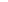 Software Developer  Netcore Info Business Pvt. Ltd. Sector 2 Noida.Technical SkillsOperating Systems: Windows 7 and 8.Programming Languages: C#, Asp.net and HTML.Databases: SQL Server 2008.Area of interest:  C#, ASP.NET, HTML Bootstrap.ParticipationParticipated in an International Conference on ‘System Modeling & Advancement in Research Trends’ (SMART) in Teerthankar Manager University, Moradabad.Participated in Quij Competition in (MIMT)-2010.Personal DetailsFather’s Name                                                    Mr. ShabbanDate of Birth                                                      20/Feb/1994						Marital Status                                                     Single	Gender                                                               Male		Hobbies                                                             Travelling, Watching T.V.Nationality                                                        Indian		Languages Known                                             Hindi, EnglishCurrent Address                                                 New Ashok Nagar New Delhi -110096Date:  	Place:						             		SaddamDegreePassing YearInstitute/University M.C.A2016CCSIT(TMU) BCA2014TMIMT(TMU)Intermediate2011Sunder Lal Inter college Rampur                     (U.P Board)High School2008Shiv HS School  Rampur (U.P Board)